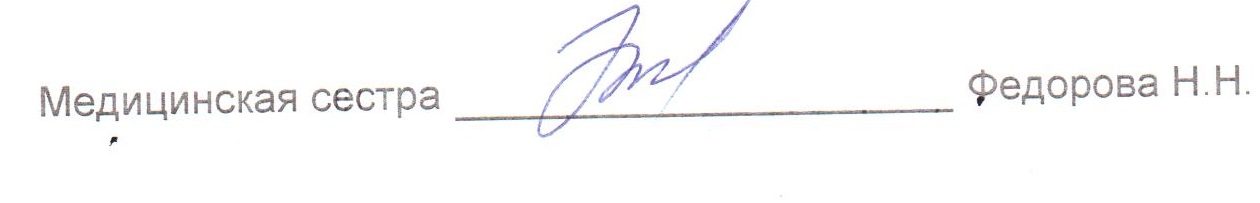 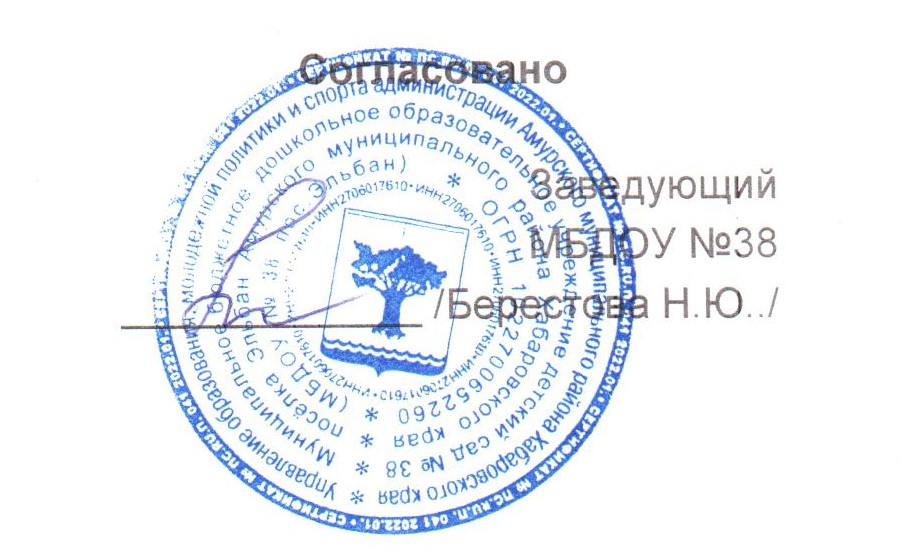 МЕНЮМЕНЮМЕНЮМЕНЮ17 октября 2023 г.17 октября 2023 г.17 октября 2023 г.17 октября 2023 г.17 октября 2023 г.17 октября 2023 г.17 октября 2023 г.17 октября 2023 г.17 октября 2023 г.Сад 12 часовСад 12 часовСад 12 часовСад 12 часовСад 12 часовСад 12 часовСад 12 часовСад 12 часовСад 12 часовСад 12 часовСад 12 часовСад 12 часовСад 12 часовСад 12 часовСад 12 часовСбор-
ник
рецеп-
турСбор-
ник
рецеп-
тур№
техн.
картыНаименование блюдаНаименование блюдаНаименование блюдаНаименование блюдаВыходВыходХимический составХимический составХимический составХимический составХимический составХимический составЭнерге-
тическая
ценность,
ккалВита-
мин
С, мгСбор-
ник
рецеп-
турСбор-
ник
рецеп-
тур№
техн.
картыНаименование блюдаНаименование блюдаНаименование блюдаНаименование блюдаВыходВыходБелки, гБелки, гЖиры, гЖиры, гЖиры, гУгле-
воды, гЭнерге-
тическая
ценность,
ккалВита-
мин
С, мгЗавтракЗавтракЗавтракЗавтракЗавтракЗавтракЗавтракЗавтракЗавтракЗавтракЗавтракЗавтракЗавтракЗавтракЗавтракЗавтракЗавтрак20082008214ОМЛЕТ НАТУРАЛЬНЫЙОМЛЕТ НАТУРАЛЬНЫЙОМЛЕТ НАТУРАЛЬНЫЙОМЛЕТ НАТУРАЛЬНЫЙ17517511,811,816,816,816,82,72100,220082008ХЛЕБ ПШЕНИЧНЫЙХЛЕБ ПШЕНИЧНЫЙХЛЕБ ПШЕНИЧНЫЙХЛЕБ ПШЕНИЧНЫЙ4040330,20,20,219,59202008200813МАСЛО (ПОРЦИЯМИ)МАСЛО (ПОРЦИЯМИ)МАСЛО (ПОРЦИЯМИ)МАСЛО (ПОРЦИЯМИ)554,14,14,1370к/кк/кк/кКАКАО С МОЛОКОМ СГУЩЕННЫМКАКАО С МОЛОКОМ СГУЩЕННЫМКАКАО С МОЛОКОМ СГУЩЕННЫМКАКАО С МОЛОКОМ СГУЩЕННЫМ1801802,92,93,13,13,1231320,1ИтогоИтогоИтогоИтогоИтогоИтогоИтого40040017,717,724,224,224,245,24710,3II ЗавтракII ЗавтракII ЗавтракII ЗавтракII ЗавтракII ЗавтракII ЗавтракII ЗавтракII ЗавтракII ЗавтракII ЗавтракII ЗавтракII ЗавтракII ЗавтракII ЗавтракII ЗавтракII Завтрак20082008442СОК ФРУКТОВЫЙСОК ФРУКТОВЫЙСОК ФРУКТОВЫЙСОК ФРУКТОВЫЙ1501500ИтогоИтогоИтогоИтогоИтогоИтогоИтого1501500ОбедОбедОбедОбедОбедОбедОбедОбедОбедОбедОбедОбедОбедОбедОбедОбедОбед2012201276РАССОЛЬНИК ЛЕНИНГРАДСКИЙРАССОЛЬНИК ЛЕНИНГРАДСКИЙРАССОЛЬНИК ЛЕНИНГРАДСКИЙРАССОЛЬНИК ЛЕНИНГРАДСКИЙ1801802,12,14,94,94,914,11125,920082008258ЖАРКОЕ ПО-ДОМАШНЕМУЖАРКОЕ ПО-ДОМАШНЕМУЖАРКОЕ ПО-ДОМАШНЕМУЖАРКОЕ ПО-ДОМАШНЕМУ20020013,413,428,728,728,72139610,820082008441НАПИТОК ИЗ ПЛОДОВ ШИПОВНИКАНАПИТОК ИЗ ПЛОДОВ ШИПОВНИКАНАПИТОК ИЗ ПЛОДОВ ШИПОВНИКАНАПИТОК ИЗ ПЛОДОВ ШИПОВНИКА1801800,60,60,20,20,225,511870,820082008ХЛЕБ РЖАНО-ПШЕНИЧНЫЙХЛЕБ РЖАНО-ПШЕНИЧНЫЙХЛЕБ РЖАНО-ПШЕНИЧНЫЙХЛЕБ РЖАНО-ПШЕНИЧНЫЙ50500ИтогоИтогоИтогоИтогоИтогоИтогоИтого61061016,116,133,833,833,860,662687,5ПолдникПолдникПолдникПолдникПолдникПолдникПолдникПолдникПолдникПолдникПолдникПолдникПолдникПолдникПолдникПолдникПолдник20082008453ВАТРУШКА СО СЛАДКИМ ФАРШЕМВАТРУШКА СО СЛАДКИМ ФАРШЕМВАТРУШКА СО СЛАДКИМ ФАРШЕМВАТРУШКА СО СЛАДКИМ ФАРШЕМ50503,23,21,71,71,733,8163020082008434МОЛОКО КИПЯЧЕННОЕМОЛОКО КИПЯЧЕННОЕМОЛОКО КИПЯЧЕННОЕМОЛОКО КИПЯЧЕННОЕ2002005,65,66,26,26,29,21171ИтогоИтогоИтогоИтогоИтогоИтогоИтого2502508,88,87,97,97,9432801УжинУжинУжинУжинУжинУжинУжинУжинУжинУжинУжинУжинУжинУжинУжинУжинУжин20082008332МАКАРОННЫЕ ИЗДЕЛИЯ
ОТВАРНЫЕ С ОВОЩАМИМАКАРОННЫЕ ИЗДЕЛИЯ
ОТВАРНЫЕ С ОВОЩАМИМАКАРОННЫЕ ИЗДЕЛИЯ
ОТВАРНЫЕ С ОВОЩАМИМАКАРОННЫЕ ИЗДЕЛИЯ
ОТВАРНЫЕ С ОВОЩАМИ1701705,45,410,110,110,133,12451,9к/кк/кк/кЧАЙ С САХАРОМЧАЙ С САХАРОМЧАЙ С САХАРОМЧАЙ С САХАРОМ1801800,20,212,952020082008ХЛЕБ ПШЕНИЧНЫЙХЛЕБ ПШЕНИЧНЫЙХЛЕБ ПШЕНИЧНЫЙХЛЕБ ПШЕНИЧНЫЙ40400,90,90,10,10,15,8980ИтогоИтогоИтогоИтогоИтогоИтогоИтого3903906,56,510,210,210,251,84151,9ВсегоВсегоВсегоВсегоВсегоВсегоВсегоВсегоВсего49,149,176,176,176,1200,6177290,7